Тема: Способы использования бросового материала в современном творчестве.Здравствуйте, ребята!!! Сегодня мы с вами познакомимся с одним из способов использования бросового материала в современном творчестве. Мы изготовим с вами шкатулку для украшений из бросового материала и шпагата. 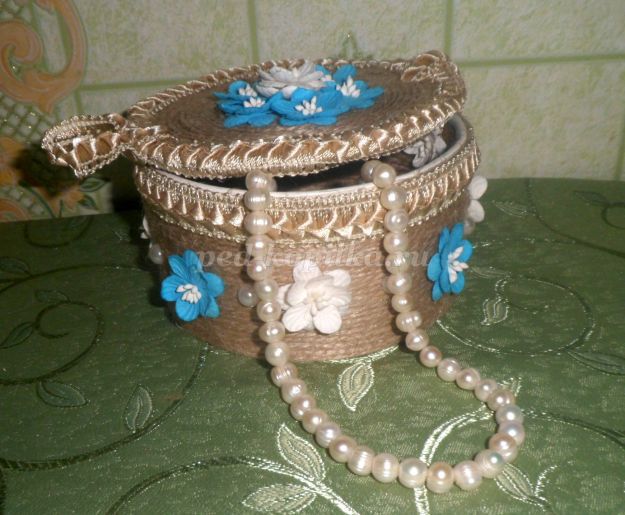 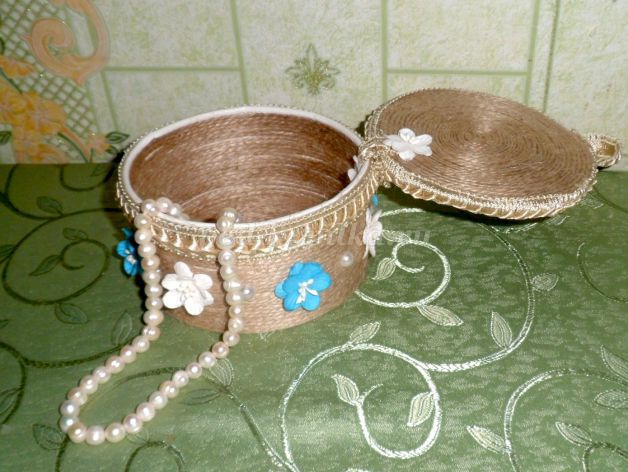 Необходимый материал:-круглая коробка из под конфет "Рафаэлло"
-шпагат(джутовая пряжа)
- клей ПВА "Луч"
- ножницы
-клеевой пистолет
- тесьма
- декоративные украшения
- картон для крышки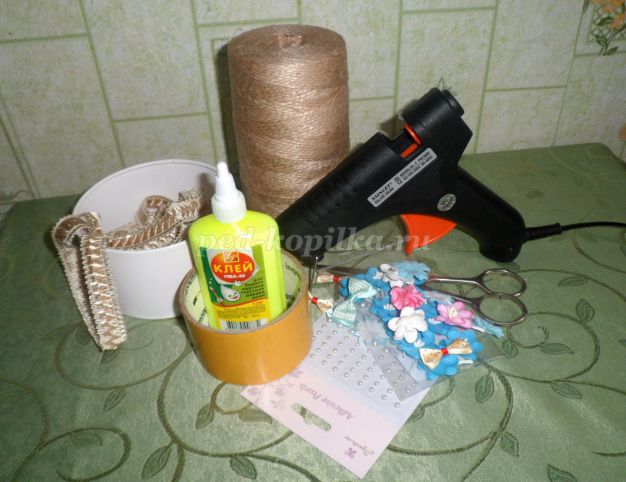 Пошаговое изготовление:1.Приготовить коробку и двусторонний скотч;2.Двусторонним скотчем обклеить наружную часть донышка, снять бумажный защитный слой скотча;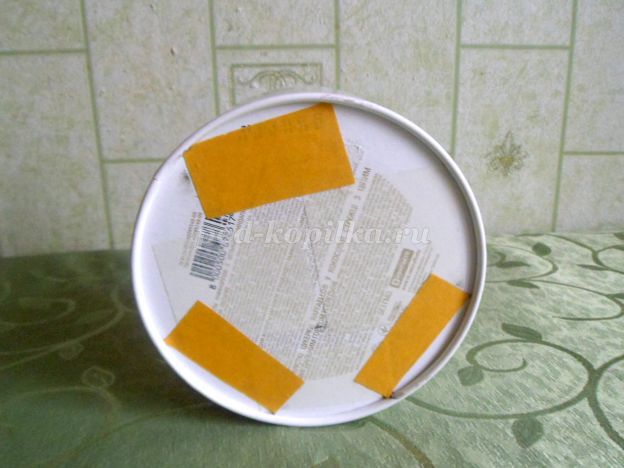 3.Приклеиваем шпагат по кругу, начиная с края и двигаемся до центра;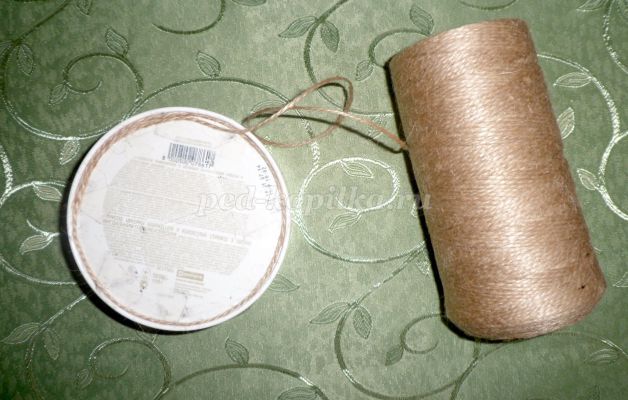 4.Шпагат хорошо крепится на клеевую основу скотча. Приклеивая нить, не забываем плотно ее прижимать к основе.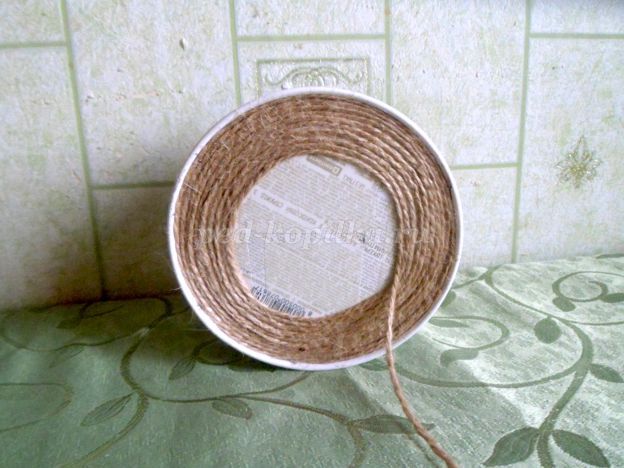 Ребята, выполните данную творческую работу. На следующем занятии мы доделаем нашу шкатулку.  Возникшие вопросы присылайте на мой электронный ящик: pashchina83@mail.ru